উপজেলা অফিস পরিদর্শনউপজেলা পরিবার পরিকল্পনা কার্যালয়, মোড়েলগঞ্জ পরিদর্শন, ১১ ডিসেম্বর ২০১৯জনাব পারভেজ হাসান, উপ-সচিব, স্বাস্থ্য ও পরিবার কল্যাণ মন্ত্রনালয় গত ১১ ডিসেম্বর ২০১৯ খ্রিঃ তারিখে উপজেলা পরিবার পরিকল্পনা কার্যালয়, মোড়েলগঞ্জ পরিদর্শন করেন। পরিদর্শনকালে গুরু প্রসাদ ঘোষ, উপ-পরিচালক, পরিবার পরিকল্পনা, বাগেরহাট, ফ্যামিলি প্লানিং ফ্যাসিলিটেটর, বাগেরহাট জনাব আরণ্যক বিশ্বাস, উপজেলা পরিবার পরিকল্পনা কর্মকর্তা মোড়েলগঞ্জ জনাব দিলদার হোসেন, পরিবার পরিকল্পনা সহকারী সহ অফিস সহায়কগণ উপস্থিত ছিলেন।ইউনিয়ন ভিত্তিক পরিবার পরিকল্পনা কার্যক্রম বিশেষ করে LAPM কার্যক্রম বাস্তবায়নে উৎসাহ প্রদান করেন। পরিদর্শনকালে উপজেলা পরিবার পরিকল্পনা কার্যালয়ের পরিবেশ সুন্দর থাকায় পরিবার পরিকল্পনা কর্মকর্তাকে ধন্যবাদ জ্ঞ্যাপন করেন। এছাড়া কার্যালয়ে আসবাবপত্রের অপ্রতুলতায় জরুরীভাবে আসবাবপত্রের তালিকা প্রস্তুত করে চাহিদা অধিদপ্তরে প্রেরণের জন্যে বলেন। পরিশেষে সকলকে ধন্যবাদ জ্ঞ্যাপন করে অফিস ত্যাগ করেন।ছবিঃ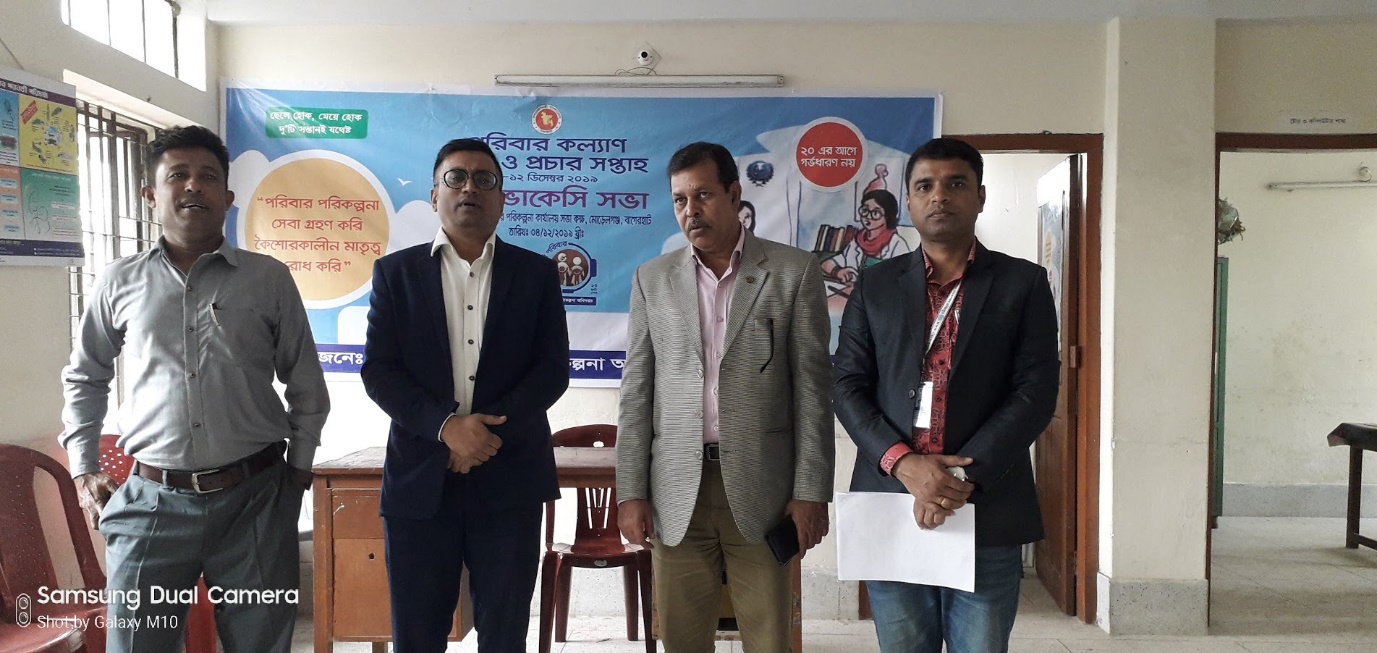 